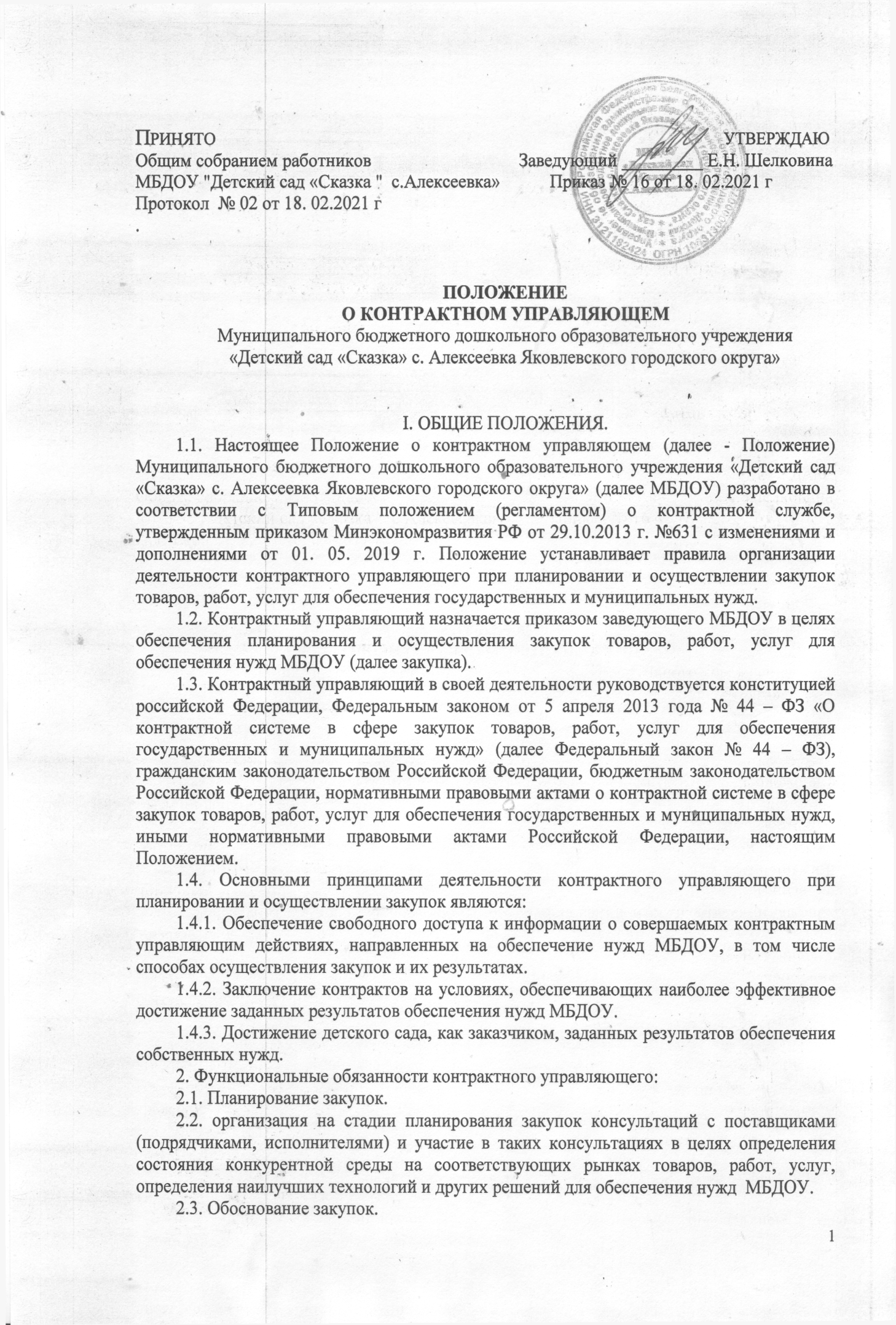 2.4. Обоснование начальной (максимальной) цены контракта.2.5. Обязательное общественное обсуждение закупок.2.6. Организационно-техническое обеспечение деятельности комиссии по осуществлению закупок.2.7. Подготовка и размещение в единой информационной системе в сфере закупок (далее - единая информационная система) извещения об осуществлении закупки, документации о закупках, проектов контрактов.2.8. Подготовка и направление приглашений принять участие в определении поставщиков (подрядчиков, исполнителей) закрытыми способами.2.9. Рассмотрение банковских гарантий и организация осуществления уплаты денежных сумм по банковской гарантии.2.10. Организация заключения контракта.2.11. Организация приемки поставленного товара, выполненной работы (ее результатов), оказанной услуги, а также отдельных этапов поставки товара, выполнения работы, оказания услуги (далее - отдельный этап исполнения контракта), предусмотренных контрактом.2.12. Организация оплаты поставленного товара, выполненной работы (ее результатов), оказанной услуги, отдельных этапов исполнения контракта.2.13. Взаимодействие с поставщиком (подрядчиком, исполнителем) при изменении, расторжении контракта.2.14. Организация включения в реестр недобросовестных поставщиков (подрядчиков, исполнителей) информации о поставщике (подрядчике, исполнителе).2.15. Направление поставщику (подрядчику, исполнителю) требования об уплате неустоек (штрафов, пеней).2.16. Участие в рассмотрении дел об обжаловании действий (бездействия) заказчика (МБДОУ) и осуществление подготовки материалов для выполнения претензионной работы.3. Порядок действий контрактного управляющего для осуществления своих полномочий, а также порядок его взаимодействия с другими подразделениями  МБДОУ, комиссией по осуществлению закупок определяется положением, утвержденным в соответствии с настоящим положением.II. Функции и полномочияконтрактного управляющегоКонтрактный управляющий осуществляет следующие функции и полномочия:1. При планировании закупок:1.1. Размещает планы закупок в информационно-телекоммуникационной сети Интернет, а также опубликовывает в любых печатных изданиях в соответствии с частью 10 статьи 17 Федерального закона № 44-ФЗ;1.2. Обеспечивает подготовку обоснования закупки при формировании плана закупок.1.3. Разрабатывает план-график, осуществляет подготовку изменений для внесения в план-график, размещает в единой информационной системе план-график и внесенные в него изменения.1.4. Организует утверждение плана закупок, плана-графика.1.5. Определяет и обосновывает начальную (максимальную) цену контракта, цену контракта, заключаемого с единственным поставщиком (подрядчиком, исполнителем) при формировании плана-графика закупок.2. При определении поставщиков (подрядчиков, исполнителей):2.1. Выбирает способ определения поставщика (подрядчика, исполнителя).2.2. Уточняет в рамках обоснования закупки начальную (максимальную) цену контракта и ее обоснование в извещениях об осуществлении закупок, приглашениях принять участие в определении поставщиков (подрядчиков, исполнителей) закрытыми способами, документации о закупке.2.3. Уточняет в рамках обоснования закупки начальную (максимальную) цену контракта, заключаемого с единственным поставщиком (подрядчиком, исполнителем).2.4. Осуществляет подготовку извещений об осуществлении закупок, документации о закупках (за исключением описания объекта закупки), проектов контрактов, изменений в извещения об осуществлении закупок, в документацию о закупках, приглашения принять участие в определении поставщиков (подрядчиков, исполнителей) закрытыми способами.2.5. Осуществляет подготовку протоколов заседаний комиссии по осуществлению закупок на основании решений, принятых членами комиссии по осуществлению закупок.2.6. Организует подготовку описания объекта закупки в документации о закупке.2.7. Осуществляет организационно-техническое обеспечение деятельности комиссии по осуществлению закупок, 2.8.Обеспечивает проверку соответствия участников закупки требованиям ст.31 Федерального Закона №44-ФЗ.2.8. Обеспечивает привлечение на основе контракта специализированной организации для выполнения отдельных функций по определению поставщика.2.9. Обеспечивает предоставление учреждениям и предприятиям уголовно-исполнительной системы, организациям инвалидов преимущества в отношении предлагаемой ими цены контракта.2.10. Обеспечивает осуществление закупки у субъектов малого предпринимательства, социально ориентированных некоммерческих организаций, устанавливает требование о привлечении к исполнению контракта субподрядчиков, соисполнителей из числа субъектов малого предпринимательства, социально ориентированных некоммерческих организаций.2.11. Размещает в единой информационной системе или до ввода в эксплуатацию указанной системы на официальном сайте Российской Федерации в информационно-телекоммуникационной сети Интернет для размещения информации о размещении заказов на поставки товаров, выполнение работ, оказание услуг извещения об осуществлении закупок, документацию о закупках и проекты контрактов, протоколы, предусмотренные Федеральным законом № 44-ФЗ.2.12. Публикует извещение об осуществлении закупок в любых средствах массовой информации или размещает это извещение на сайтах в информационно-телекоммуникационной сети Интернет при условии, что такое опубликование или такое размещение осуществляется наряду с предусмотренным Федеральным законом № 44-ФЗ размещением.2.13. Подготавливает и направляет в письменной форме или в форме электронного документа разъяснения положений документации о закупке.2.14. Обеспечивает сохранность конвертов с заявками на участие в закупках, защищенность, неприкосновенность и конфиденциальность поданных в форме электронных документов заявок на участие в закупках и обеспечивает рассмотрение содержания заявок на участие в закупках только после вскрытия конвертов с заявками на участие в закупках или открытия доступа к поданным в форме электронных документов заявкам на участие в закупках.2.15. Предоставляет возможность всем участникам закупки, подавшим заявки на участие в закупке, или их представителям присутствовать при вскрытии конвертов с заявками на участие в закупке и (или) открытии доступа к поданным в форме электронных документов заявкам на участие в закупке.2.16. Обеспечивает возможность в режиме реального времени получать информацию об открытии доступа к поданным в форме электронных документов заявкам на участие в закупке.2.17. Обеспечивает осуществление аудиозаписи вскрытия конвертов с заявками на участие в закупках и (или) открытия доступа к поданным в форме электронных документов заявкам на участие в закупках.2.18. Обеспечивает хранение в сроки, установленные законодательством, протоколов, составленных в ходе проведения закупок, заявок на участие в закупках, документации о закупках, изменений, внесенных в документацию о закупках, разъяснений положений документации о закупках и аудиозаписи вскрытия конвертов с заявками на участие в закупках и (или) открытия доступа к поданным в форме электронных документов заявкам на участие в закупках.2.19. Обеспечивает согласование применения закрытых способов определения поставщиков (подрядчиков, исполнителей) в порядке, установленном федеральным органом исполнительной власти по регулированию контрактной системы в сфере закупок, в соответствии с частью 3 статьи 84 Федерального закона № 44-ФЗ.2.20. Обеспечивает направление необходимых документов для заключения контракта с единственным поставщиком (подрядчиком, исполнителем) по результатам несостоявшихся процедур определения поставщика в установленных Федеральным законом случаях в соответствующие органы, определенные пунктами 24 и 25 части 1 статьи 93 Федерального закона № 44-ФЗ.2.21. Обосновывает в документально оформленном отчете невозможность или нецелесообразность использования иных способов определения поставщика (подрядчика, исполнителя), а также цену контракта и иные существенные условия контракта в случае осуществления закупки у единственного поставщика (подрядчика, исполнителя) для заключения контракта.2.22. Обеспечивает заключение контрактов.2.23. Организует включение в реестр недобросовестных поставщиков (подрядчиков, исполнителей) информации об участниках закупок, уклонившихся от заключения контрактов.3. При исполнении, изменении, расторжении контракта:3.1. Обеспечивает приемку поставленного товара, выполненной работы (ее результатов), оказанной услуги, а также отдельных этапов поставки товара, выполнения работы, оказания услуги.3.2. Организует оплату поставленного товара, выполненной работы (ее результатов), оказанной услуги, а также отдельных этапов исполнения контракта.3.3. Взаимодействует с поставщиком (подрядчиком, исполнителем) при изменении, расторжении контракта, применяет меры ответственности, в том числе направляет поставщику (подрядчику, исполнителю) требование об уплате неустоек (штрафов, пеней) в случае просрочки исполнения поставщиком (подрядчиком, исполнителем) обязательств (в том числе гарантийного обязательства), предусмотренных контрактом, а также в иных случаях неисполнения или ненадлежащего исполнения поставщиком (подрядчиком, исполнителем) обязательств, предусмотренных контрактом, совершает иные действия в случае нарушения поставщиком (подрядчиком, исполнителем) условий контракта.3.4. В случае необходимости обеспечивает создание приемочной комиссии не менее чем из пяти человек для приемки поставленного товара, выполненной работы или оказанной услуги, результатов отдельного этапа исполнения контракта.3.5. Подготавливает документ о приемке результатов отдельного этапа исполнения контракта, а также поставленного товара, выполненной работы или оказанной услуги.3.6. Размещает в единой информационной системе или до ввода в эксплуатацию указанной системы на официальном сайте Российской Федерации в информационно-телекоммуникационной сети Интернет для размещения информации о размещении заказов на поставки товаров, выполнение работ, оказание услуг отчет, содержащий информацию об исполнении контракта, о соблюдении промежуточных и окончательных сроков исполнения контракта, о ненадлежащем исполнении контракта (с указанием допущенных нарушений) или о неисполнении контракта и о санкциях, которые применены в связи с нарушением условий контракта или его неисполнением, об изменении или о расторжении контракта в ходе его исполнения, информацию об изменении контракта или о расторжении контракта, за исключением сведений, составляющих государственную тайну.3.7. Организует включение в реестр недобросовестных поставщиков (подрядчиков, исполнителей) информации о поставщике (подрядчике, исполнителе), с которым контракт был расторгнут по решению суда или в связи с односторонним отказом Заказчика от исполнения контракта.3.8. Составляет и размещает в единой информационной системе отчет об объеме закупок у субъектов малого предпринимательства, социально ориентированных некоммерческих организаций.3.9. Организует включение в реестр контрактов, заключенных заказчиками, информации о контрактах, заключенных заказчиками.Контрактный управляющий осуществляет иные полномочия, предусмотренные Федеральным законом № 44-ФЗ, в том числе:1. Организует в случае необходимости консультации с поставщиками (подрядчиками, исполнителями) и участвует в таких консультациях в целях определения состояния конкурентной среды на соответствующих рынках товаров, работ, услуг, определения наилучших технологий и других решений для обеспечения государственных и муниципальных нужд.2. Организует обязательное общественное обсуждение закупки товара, работы или услуги, по результатам которого в случае необходимости осуществляет подготовку изменений для внесения в планы закупок, планы-графики, документацию о закупках или обеспечивает отмену закупки.3. Принимает участие в утверждении требований к закупаемым МБДОУ отдельным видам товаров, работ, услуг (в том числе предельным ценам товаров, работ, услуг) и (или) нормативным затратам на обеспечение функций  МБДОУ и размещает их в единой информационной системе.4. Участвует в рассмотрении дел об обжаловании действий (бездействия)  МБДОУ, в том числе обжаловании результатов определения поставщиков (подрядчиков, исполнителей), и осуществляет подготовку материалов для осуществления претензионной работы.5. Разрабатывает проекты контрактов Заказчика.6. Осуществляет проверку банковских гарантий, поступивших в качестве обеспечения исполнения контрактов, на соответствие требованиям Федерального закона № 44-ФЗ.7. Информирует в случае отказа  МБДОУ в принятии банковской гарантии об этом лицо, предоставившее банковскую гарантию, с указанием причин, послуживших основанием для отказа.8. Организует осуществление уплаты денежных сумм по банковской гарантии в случаях, предусмотренных Федеральным законом № 44-ФЗ.9. Организует возврат денежных средств, внесенных в качестве обеспечения исполнения заявок или обеспечения исполнения контрактов.В целях реализации функций и полномочий, указанных в настоящем положении, контрактный управляющий обязан соблюдать обязательства и требования, установленные Федеральным законом № 44-ФЗ, в том числе:1. Не допускать разглашения сведений, ставших ему известными в ходе проведения процедур определения поставщика (подрядчика, исполнителя), кроме случаев, прямо предусмотренных законодательством Российской Федерации.2. Не проводить переговоров с участниками закупок до выявления победителя определения поставщика (подрядчика, исполнителя), кроме случаев, прямо предусмотренных законодательством Российской Федерации.При централизации закупок в соответствии со статьей 26 Федерального закона № 44-ФЗ  контрактный управляющий осуществляет функции и полномочия, предусмотренные настоящим положением и не переданные соответствующему уполномоченному органу, уполномоченному учреждению, которые осуществляют полномочия на определение поставщиков (подрядчиков, исполнителей).III. ОтветственностьКонтрактного управляющего1. Любой участник закупки, а также осуществляющие общественный контроль общественные объединения, объединения юридических лиц в соответствии с законодательством Российской Федерации имеют право обжаловать в судебном порядке или в порядке, установленном Федеральным законом № 44-ФЗ, в контрольный орган в сфере закупок действия (бездействие) контрактного управляющего, если такие действия (бездействие) нарушают права и законные интересы участника закупки.   2. Контрактный управляющий несет дисциплинарную,  гражданско-правовую,  административную,  уголовную ответственность   в  соответствии с  законодательством  Российской Федерации. 